Консультация для родителей по ЛЕГО – конструированию:«Увлекательный ЛЕГО – мир»LEGO - это самая любимая игра девчонок и мальчишек!Но что мы о нем знаем?LEGO - это конструктор, в котором много деталей разных по цвету и форме.В него можно играть и девочкам и мальчикам.Большая популярность игры у детей во всем мире.В LEGO - конструкторе нет военной тематики.Конструктор LEGO предоставляет большой потенциал для развития творческих способностей детей.LEGO - это увлекательная игра.Развивает восприятие, мышление, речь, путем словесного анализа.Развивает воображение и любознательность детей.Развивает мелкую моторику пальцев рук.Не все игрушки могут быть одинаково интересны детям всех возрастов. Что касается конструктора LEGO, то он удовлетворяет интересы детей всех возрастов и взрослых.Применяя конструктор, мы ставим перед детьми понятные, простые и увлекательные задачи, достигая которых они, сами того не замечая, обучаются. В процессе развития способностей к конструированию у ребенка активизируются мыслительные процессы, появляется интерес к творческому решению поставленных задач, самостоятельности и изобретательности, стремление к поиску нового, оригинального, проявляется инициативность, а значит, конструктор способствует развитию одаренности. Творческая, занимательная деятельность привлекает каждого ребенка, заставляет его думать, так как она связана с созданием нового, открытием нового знания и своих собственных неизведанных способностей.Если конструирование очень простое для ребенка, то оно всего лишь реализует, использует те способности ребенка, которые у него уже есть; если задание слишком сложное, практически невыполнимое для ребенка, то это тоже не формирует новые умения и навыки. Поэтому необходимо поддерживать интерес ребенка к конструированию с помощью мотивации, что превращает цель деятельности в актуальную потребность.LEGO – конструирование существенно влияет на развитие способностей детей и способствует выявлению их талантов!Развитие одаренности детей с помощью LEGOСамо по себе конструирование.Дети учатся выбирать подходящие детали, создавать модели.Узнают много нового.Развивается пространственное мышление, поскольку объемное конструирование гораздо сложнее выкладывания моделей на плоскости.Дети знакомятся с пространственными показателями: симметричность и асимметричностьРазвиваются математические способности: пересчет деталей, крепления на пластине или блоке, вычисление нужного количество деталей и их длину.Положительно влияет на развитие речи: дети задают вопросы взрослым о разных объектах и явлениях. Это развивает навыки коммуникации.Дети учатся работать вместе и эффективно.Формируется и развивается художественно-эстетические навыки.Существуют ли правила хранения LEGO- конструктора?Конечно! Если ребенок увлечен конструктором, то со временем у него дома скапливается много деталей. И отыскать нужную деталь бывает очень не просто. Что же делать?LEGO нужно рассортировать. Лучше рассортировать по форме, так удобнее найти нужную деталь и в глазах не рябит от множества деталей разного цвета.Купить в магазине большие и маленькие пластмассовые коробочки или сделать самому, отрезав половину 5-литровой пластмассовой бутылки из-под воды. Итак, сортируем:Коробочка с толстыми деталями – кубикамиКоробочка с 1, 2 и 3-мя кнопочкамиКоробочка с мелкими деталями (фары, решетки, человечки)Коробочка с колесами и осями для нихКоробочка с дверьми и окнамиКоробочка с необычными деталямиВот такой нехитрый способ хранить LEGO-конструктор дома!LEGO – конструирование помогает детям развиваться всесторонне в непринужденной обстановке, у них возникает познавательный интерес, наблюдательность, креативность, что способствует развитию задатков одаренности.Поэтому, уважаемые родители, играйте вместе с ребенком в конструкторы LEGO!!!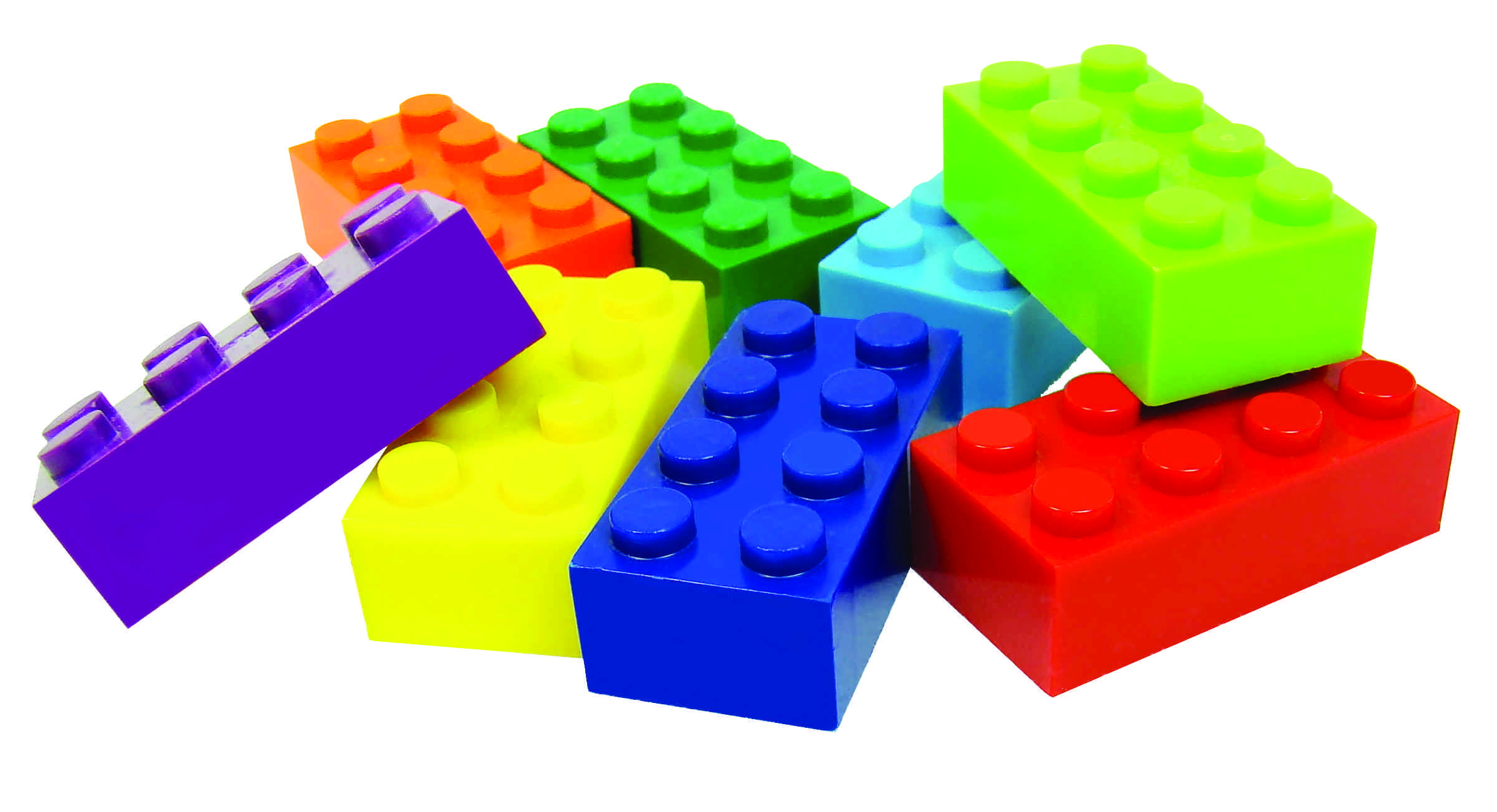 